          GOVERNO DO ESTADO DE RONDÔNIA                  GOVERNADORIA           DECRETO Nº 1655 DE 10 DE NOVEMBRO DE 1983Abre Crédito Suplementar no Orçamento VegenteO GOVERNADOR DO ESTADO DE RONDÔNIA, no uso de suas atribuições legais, e com fundamento no Art. 7º do Decreto Lei nº 31 de 30.11.82.DECRETA:Art. 1º- Fica aberto a Secretaria de Estado do Trabalho e Promoção Social, um crédito suplementar no valor de G$ 59.796.493,00 (Cinquenta e nove milhões, Setecentos noventa e seis mil, Quatrocentos noventa e três cruzeiros), observando-se as classificações institucionais, econômicas e funcional programática, conforme discriminação:SUPLEMENTA:18.00	- Secretaria de Estado do Trabalho e Promoção Social.18.01	- Secretaria de Estado do Trabalho e Promoção Social.GOVERNO DO ESTADO DE RONDÔNIA GOVERNADORIA3120.00 - Material de Consumo	8.259.900,003131.00 - Remuneração de Serviços Pessoais	80.000,004110.00 - Obras e Instalações	19.100.000,004120.00 -  Equipamentos e material Permanente	32.356.593,00TOTAL	, 	59.796.493,00PROJETO/ATIVIDADE	CORRENTE	TOTAL18.01.15.81.483.2.051 -Assistência ao Menor eFamília	59.796.493,00	59.796.493,00Art. 2º-0 valor do crédito de que trata o Artigo anterior será coberto com recursos financeiros provenientes do termo de convênio nº 26/83, celebrado entre a Fundação Nacional do Bem Estar do Menor - FUNABEM e a Secretaria de Estado do Trabalho e Promoção Social, com base no inciso III do § 12 do artigo 43 da Lei Federal 4.320 de 17.03.64.RECEITA:1000.00.00 - Receitas Correntes1700.00.00 -  Transferências Correntes1721.08.00 -    Transferências em Função de Convênios59.796.493,00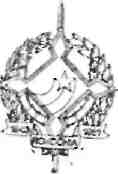 GOVERNO DO ESTADO DE RONDÔNIA GOVERNADORIAArt. 3º- Fica alterada a Programação Orçamenta ria da despesa dessa Unidade Orçamentária, estabelecida pelo Decreto nº 781 de 31.12.82, conforme discriminação:I -	TRIMESTRE	249.870.000, 00II -	TRIMESTRE	285.985.905, 00III -	TRIMESTRE	417.223.128, 00IV -	TRIMESTRE	275.457.717, 00TOTAL                                       1.228.536.750,00JORGE! TEIXEIRA DE OLIVEIRA- Governador -Art. 4º - Este Decreto entrará em vigor na data de sua publicação